Supporting InformationFigure S1.  R-irisin-his protein has compatible biological activity as r-irisin. A: Irisin-mediated UCP-1 in mouse 3T3-L1 adipocytes. Cells were treated with indicated two types of r-irisin at 25 nM for 24h and UCP-1 expression was examined by qRT-PCR as previously described [1].  B: Expression profile of selected genes in H9C2 cells treated with r-his-irisin at 50 nM for 6hs. The gene expression was measured by qRT-PCR. The data was shown as mean ±SD of three independent experiments. * and **represent p<0.05, p<0.01, respectively.  These two experiments show similar biological activity in the native r-irisin and his-tagged r-irisin-his. 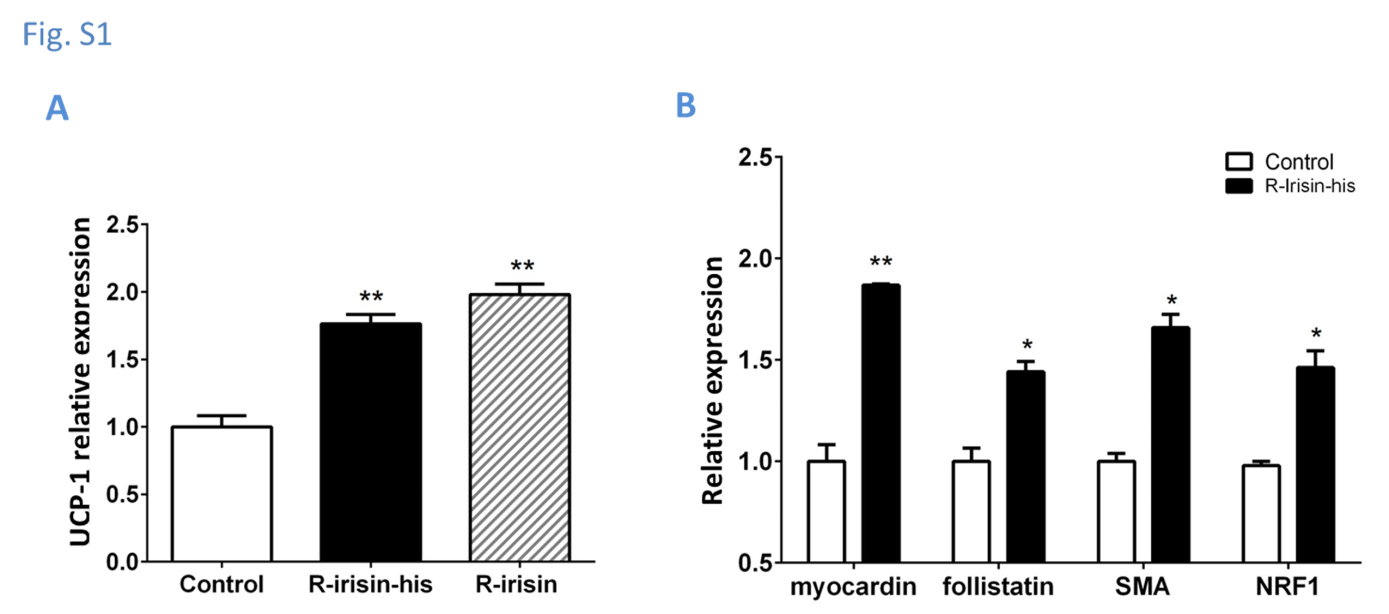 Table S1. Real-Time PCR Primers of cardiomyoblasts related genes.Reference List	1. 	Zhang Y, Li R, Meng Y, Li S, Donelan W, Zhao Y, Qi L, Zhang M, Wang X, Cui T, Yang LJ, Tang D (2014) Irisin stimulates browning of white adipocytes through mitogen-activated protein kinase p38 MAP kinase and ERK MAP kinase signaling. Diabetes 63: 514-525. db13-1106 [pii];10.2337/db13-1106 [doi].GeneAccession No.TypeSequence(5’-3’)SMANM_031004.2SenseTCCTGACCCTGAAGTATCCGATASMANM_031004.2Anti-senseGGTGCCAGATCTTTTCCATGTCmyocardinNC_005109.3SenseGCTGAGCAACCAGTCAGACTCmyocardinNC_005109.3Anti-senseGTAGCTGCAGGAATAGCTGCfollistatinNC_005101.3SenseCGTGGACCGAGGAGGATGTGfollistatinNC_005101.3Anti-senseCAGGTGATGTTGGAACAGTCNRF1NM_031789.2SenseGCCAGCTGAACTCCTTAGACNRF1NM_031789.2Anti-senseGATTCGTGCACAGCAGCA